Уникурсальные кривые       Известна притча: некто давал миллион рублей каждому, кто начертит следующую фигуру. Но при вычерчивании ставилось одно условие. Требовалось, чтобы фигура эта была вычерчена одним непрерывным росчерком, т. е. не отнимая пера или карандаша от бумаги и не удваивая ни одной линии, другими словами, по раз проведенной линии нельзя уже было пройти второй раз.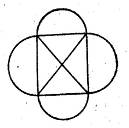              Надежда стать «миллионером», решив «такую легкую» задачу, может заставить испортить много бумаги и потратить много времени на попытки вычертить эту фигуру, как требовалось, одним росчерком. Задача, однако, не решается, и это тем досаднее, что она не решается только «чуть-чуть»... Никак не удается провести только одной «последней» какой-либо линии.         С другой стороны выпуклый пятиугольник со всеми его диагоналями легко вычерчивается одним непрерывным движением без повторения. Это создаёт серьёзную  проблему исследования: возможна или нет данная задача, прежде чем приниматься за её решение. Вместе с тем вопрос разрешимости или неразрешимости  задачи  имеет и практическое значение, в частности для  того, чтобы понимать и уметь обосновывать, что не всякую предлагаемую задачу можно решить.          Мы предположили, что  свойство  фигуры  быть непрерывной – есть способ определения возможности решения задач – головоломок. Отсюда, объект исследования:     уникурсальная кривая (граф) как фигура, вычерчиваемая одним росчерком.Предмет исследования:   свойство кривой (графа) быть уникурсальной и  использование этого свойства для решения задач – головоломок.  Цель  работы :    определить и опытно-экспериментальным путём проверить свойство уникурсальной кривой и его использование для решения задач-головоломок.В соответствии с целью определились следующие задачи :- раскрыть понятие графа;-изучить вклад Л.Эйлера в развитие теории уникурсальных графов;-дать представление об уникурсальном графе и привести доказательство его  свойства;- проверить опытно-экспериментальным путем возможность использования свойства для   решения задач-головоломок.      В последнее столетие   большое влияние на ряд совершенно различных областей знания приобрела новая ветвь геометрии -топология. В наше время эта наука бурно развивается и находит применение в различных областях. Однако ей не уделяется должного внимания в школьном курсе геометрии. В этом мы видим теоретическую значимость нашей работы.«Мышление начинается с удивления»,- заметил 2500 лет назад Аристотель. Наш современник Сухомлинский считал», что чувство удивления – могучий источник желания знать: от удивления к знаниям – один шаг». А математика замечательный предмет для удивления.         Именно это мы попытались показать в своей работе, исследуя  свойство уникурсального графа и его применение к решению задач- головоломок.         Проведя связь метода решения задач  о мостах   с понятием  уникурсальный граф, мы пришли к выводу, что метод решения задач, предложенный Л.Эйлером, есть способ доказательства  свойства графа, соответствующего задаче, быть уникурсальным.         Решением следующей  задачи явился вывод о том, что уникурсальный граф не может иметь только одну вершину нечётного  индекса.            Исследуя случаи разрешимости и неразрешимости задач- головоломок (фигур, вычерчиваемых одним росчерком), мы пришли к выводу, что случаи возможности и невозможности вычерчивания одним росчерком фигур совершенно те же, что и в задаче о мостах. А решение их основывается на свойстве уникурсального графа.            Таким образом, гипотеза, выдвинутая нами, подтвердилась.           Продолжением данной работы явилось то, что мы сделали первые шаги в создание сборника головоломок.  Первый вариант головоломок  составляли из окружностей, где проследили следующую закономерность: головоломки, составленные из пересекающихся окружностей  -  всегда являются уникурсальными графами , следовательно, решаемы . (Приложение 9.)           Второй вариант головоломок составляли из равносторонних треугольников, при этом рассматривали четыре  варианта их соединения и получили такие результаты: -  при соединении вершинами получаются уникурсальные графы, значит, задачи решаемы;- при соединении   сторонами и вершинами – решаемые и нерешаемые головоломки;- уникурсальными получаются графы, полученные и  путем присоединения вершины к стороне (имеют одну общую точку). (Приложение 10.)- головоломки, составленные из пересекающихся правильных треугольников, также являются уникурсальными графами. (Приложение 11.)           Третий вид  головоломок – из квадратов. При тех же вариантах соединения  прослеживаются  такие же закономерности. (Приложение 12.)Результаты получены практическим путём и планируется дальнейшая работа.